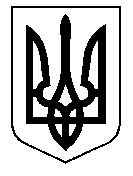 У К Р А Ї Н А Кам’янсько-Дніпровська міська радаКам’янсько-Дніпровського району 		Запорізької областіДвадцята сесія восьмого скликанняР І Ш Е Н Н Я23 листопада 2018 року         м.Кам’янка-Дніпровська                   № 26Про внесення змін до рішення Кам’янсько-Дніпровської міської ради  від 23.06.2017 року № 56  «Про надання дозволу гр-ну Нікіфорову Сергію Володимировичу на розробку проекту землеустрою щодо відведення земельної ділянки по вул. Польова (колишня Пролетарська), ділянка № 53   м. Кам’янка-Дніпровська»       Керуючись ст.26 Закону України «Про місцеве самоврядування в Україні», ст.ст.12, 118, 121 Земельного кодексу України, розглянувши заяву від 22.11.2018 року вх.№711/02-01-21 гр-на Нікіфорова Сергія Володимировича про внесення змін до  рішення Кам’янсько-Дніпровської міської ради від 23.06.2017 року № 56, подані документи,  міська радав и р і ш и л а :Внести зміни до  рішення Кам’янсько-Дніпровської міської ради   від 23.06.2017 року № 56 «Про надання дозволу гр-ну Нікіфорову Сергію Володимировичу на розробку проекту землеустрою щодо відведення земельної ділянки по вул. Польова (колишня Пролетарська), ділянка № 53   м. Кам’янка-Дніпровська», а саме у п. 2 слова «23.06.2018 року» змінити на «23.05.2019 року».Дане рішення є невід’ємною частиною рішення від 23.06.2017 року     № 56. Контроль за виконанням даного рішення покласти на постійну комісію з питань регулювання земельних відносин та охорони навколишнього середовища.Міський голова                                             		      В.В.Антоненко